
ՀԱՅԱՍՏԱՆԻ ՀԱՆՐԱՊԵՏՈՒԹՅԱՆ ԱՐԱՐԱՏԻ ՄԱՐԶԻ ՄԱՍԻՍ ՀԱՄԱՅՆՔ 
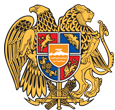 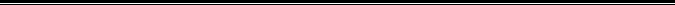 ԱՐՁԱՆԱԳՐՈՒԹՅՈՒՆ N 4
19 ԱՊՐԻԼԻ 2019թվական

ԱՎԱԳԱՆՈՒ ՀԵՐԹԱԿԱՆ ՆԻՍՏԻՀամայնքի ավագանու նիստին ներկա էին ավագանու 8 անդամներ:Բացակա էին՝ Պապիկ Աբգարյանը, Աբրահամ Շահվերդյանը, Գարիկ Սավադյանը, Վահան Վարդանյանը, Գեղամ ՓահլեվանյանըՀամայնքի ղեկավարի հրավերով ավագանու նիստին մասնակցում էին`
Նորայր Հակոբյան, Նվարդ Սահակյան, Լուսինե Աստաբացյան, Վիտյա Ազատխանյան, Արամայիս ՀարությունյանՆիստը վարում էր  համայնքի ղեկավար` Դավիթ ՀամբարձումյանըՆիստը արձանագրում էր աշխատակազմի քարտուղար` Վարդան ԳաբրիելյանըԼսեցին
ՄԱՍԻՍ ՔԱՂԱՔԱՅԻՆ ՀԱՄԱՅՆՔԻ ԱՎԱԳԱՆՈՒ 2019 ԹՎԱԿԱՆԻ ԱՊՐԻԼԻ 19-Ի ՕՐԱԿԱՐԳԸ ՀԱՍՏԱՏԵԼՈՒ ՄԱՍԻՆ /Զեկ. ՎԱՐԴԱՆ ԳԱԲՐԻԵԼՅԱՆ/Ղեկավարվելով ,,Տեղական ինքնակառավարման մասին,, Հայաստանի Հանրապետության օրենքի 14-րդ հոդվածի պահանջներով՝ Մասիս քաղաքային համայնքի ավագանին որոշում է.Հաստատել համայնքի ղեկավարի ներկայացրած Մասիս քաղաքային համայնքի ավագանու 2019 թվականի ապրիլի 19-ի նիստի օրակարգը`1.ՄԱՍԻՍ ՔԱՂԱՔԱՅԻՆ ՀԱՄԱՅՆՔԻ ԱՎԱԳԱՆՈՒ 2019 ԹՎԱԿԱՆԻ ԱՊՐԻԼԻ 19-Ի ՕՐԱԿԱՐԳԸ ՀԱՍՏԱՏԵԼՈՒ ՄԱՍԻՆ2.ՀԱՅԱՍՏԱՆԻ ՀԱՆՐԱՊԵՏՈՒԹՅԱՆ ՊԵՏԱԿԱՆ ԲՅՈՒՋԵԻՑ ՀԱՅԱՍՏԱՆԻ ՀԱՆՐԱՊԵՏՈՒԹՅԱՆ ԱՐԱՐԱՏԻ ՄԱՐԶԻ ՄԱՍԻՍ ՔԱՂԱՔԱՅԻՆ ՀԱՄԱՅՆՔԻ ՏՆՏԵՍԱԿԱՆ ԵՎ ՍՈՑԻԱԼԱԿԱՆ ԵՆԹԱԿԱՌՈՒՑՎԱԾՔՆԵՐԻ ԶԱՐԳԱՑՄԱՆՆ ՈՒՂՂՎԱԾ ՍՈՒԲՎԵՆՑԻԱ ՍՏԱՆԱԼՈՒ ԾՐԱԳՐԻ ՆՊԱՏԱԿԱՀԱՐՄԱՐՈՒԹՅԱՆ ՄԱՍԻՆ3.ՀԱՅԱՍՏԱՆԻ ՀԱՆՐԱՊԵՏՈՒԹՅԱՆ ՊԵՏԱԿԱՆ ԲՅՈՒՋԵԻՑ ՀԱՅԱՍՏԱՆԻ ՀԱՆՐԱՊԵՏՈՒԹՅԱՆ ԱՐԱՐԱՏԻ ՄԱՐԶԻ ՄԱՍԻՍ ՔԱՂԱՔԱՅԻՆ ՀԱՄԱՅՆՔԻ ՏՆՏԵՍԱԿԱՆ ԵՎ ՍՈՑԻԱԼԱԿԱՆ ԵՆԹԱԿԱՌՈՒՑՎԱԾՔՆԵՐԻ ԶԱՐԳԱՑՄԱՆՆ ՈՒՂՂՎԱԾ ՍՈՒԲՎԵՆՑԻԱ ՍՏԱՆԱԼՈՒ ԾՐԱԳՐԻ ՆՊԱՏԱԿԱՀԱՐՄԱՐՈՒԹՅԱՆ ՄԱՍԻՆ4.ՀԱՅԱՍՏԱՆԻ ՀԱՆՐԱՊԵՏՈՒԹՅԱՆ ՊԵՏԱԿԱՆ ԲՅՈՒՋԵԻՑ ՀԱՅԱՍՏԱՆԻ ՀԱՆՐԱՊԵՏՈՒԹՅԱՆ ԱՐԱՐԱՏԻ ՄԱՐԶԻ ՄԱՍԻՍ ՔԱՂԱՔԱՅԻՆ ՀԱՄԱՅՆՔԻ ՏՆՏԵՍԱԿԱՆ ԵՎ ՍՈՑԻԱԼԱԿԱՆ ԵՆԹԱԿԱՌՈՒՑՎԱԾՔՆԵՐԻ ԶԱՐԳԱՑՄԱՆՆ ՈՒՂՂՎԱԾ ՍՈՒԲՎԵՆՑԻԱ ՍՏԱՆԱԼՈՒ ԾՐԱԳՐԻ ՆՊԱՏԱԿԱՀԱՐՄԱՐՈՒԹՅԱՆ ՄԱՍԻՆ5.ԱՐԱՐԱՏԻ ՄԱՐԶԻ ՄԱՍԻՍ ՔԱՂԱՔԱՅԻՆ ՀԱՄԱՅՆՔԻ 2019 ԹՎԱԿԱՆԻ ԲՅՈՒՋԵԻ 1-ԻՆ ԵՌԱՄՍՅԱԿԻ ԱՐԴՅՈՒՆՔՆԵՐԻ ԿԱՏԱՐՄԱՆ ՄԱՍԻՆ6.ԱՐԱՐԱՏԻ ՄԱՐԶԻ ՄԱՍԻՍ ՔԱՂԱՔԱՅԻՆ ՀԱՄԱՅՆՔԻ 2019 ԹՎԱԿԱՆԻ ՎԱՐՉԱԿԱՆ ԵՎ ՖՈՆԴԱՅԻՆ ԲՅՈՒՋԵՆԵՐՈՒՄ ՓՈՓՈԽՈՒԹՅՈՒՆՆԵՐ ԿԱՏԱՐԵԼՈՒ ՄԱՍԻՆ7.ՀԱՅԱՍՏԱՆԻ ՀԱՆՐԱՊԵՏՈՒԹՅԱՆ ՄԱՍԻՍ ՔԱՂԱՔԱՅԻՆ ՀԱՄԱՅՆՔԻ ՍԵՓԱԿԱՆՈՒԹՅՈՒՆ ՀԱՆԴԻՍԱՑՈՂ ԳՅՈՒՂԱՏՆՏԵՍԱԿԱՆ ՆՇԱՆԱԿՈՒԹՅԱՆ 0,48 ՀԱ ՀՈՂԱՄԱՍՆ ԱՃՈՒՐԴ-ՎԱՃԱՌՔԻ ՄԻՋՈՑՈՎ ՕՏԱՐԵԼՈՒ ՄԱՍԻՆ8.ԱՐՇԱԼՈՒՅՍ ԱՌԱՔԵԼԻ ԳՐԻԳՈՐՅԱՆԻՆ ՊԱՏԿԱՆՈՂ ԱՎՏՈՏՆԱԿԻ ԶԲԱՂԵՑՐԱԾ ՎԱՐՁԱԿԱԼԱԾ ՀՈՂԱՏԱՐԱԾՔԻ ՕՏԱՐՄԱՆ ԹՈՒՅԼՏՎՈՒԹՅՈՒՆ ՏԱԼՈՒ ՄԱՍԻՆ9.ԻՆՔՆԱԿԱՄ ԿԱՌՈՒՑՎԱԾ ԱՎՏՈՏՆԱԿԸ ԵՎ ԴՐԱ ՍՊԱՍԱՐԿՄԱՆ ՈՒ ՊԱՀՊԱՆՄԱՆ ՀԱՄԱՐ ՕԳՏԱԳՈՐԾՎՈՂ ՏԱՐԱԾՔԸ ԳԱԳԻԿ ԼՅՈՒԴՎԻԿԻ ՄԱԹԵՎՈՍՅԱՆԻՆ ՕՏԱՐԵԼՈՒ ԹՈՒՅԼՏՎՈՒԹՅՈՒՆ ՏԱԼՈՒ ՄԱՍԻՆ10.ՀԱՅԱՍՏԱՆԻ ՀԱՆՐԱՊԵՏՈՒԹՅԱՆ ՄԱՍԻՍ ՔԱՂԱՔԱՅԻՆ ՀԱՄԱՅՆՔԻ ՍԵՓԱԿԱՆՈՒԹՅՈՒՆ ՀԱՆԴԻՍԱՑՈՂ ՀՈՂԱՄԱՍՆ ԱՃՈՒՐԴ-ՎԱՃԱՌՔԻ ՄԻՋՈՑՈՎ ՕՏԱՐԵԼՈՒ ՄԱՍԻՆ11.ԱՐԱՄԱՅԻՍ ՀՐԱՆՏԻԿԻ ՀԱԿՈԲՅԱՆԻՆ ՊԱՏԿԱՆՈՂ ԱՎՏՈՏՆԱԿԻ ԶԲԱՂԵՑՐԱԾ ՎԱՐՁԱԿԱԼԱԾ ՀՈՂԱՏԱՐԱԾՔԻ ՕՏԱՐՄԱՆ ԹՈՒՅԼՏՎՈՒԹՅՈՒՆ ՏԱԼՈՒ ՄԱՍԻՆՈրոշումն ընդունված է. /կցվում է որոշում N 32-Ա/Լսեցին
ՀԱՅԱՍՏԱՆԻ ՀԱՆՐԱՊԵՏՈՒԹՅԱՆ ՊԵՏԱԿԱՆ ԲՅՈՒՋԵԻՑ ՀԱՅԱՍՏԱՆԻ ՀԱՆՐԱՊԵՏՈՒԹՅԱՆ ԱՐԱՐԱՏԻ ՄԱՐԶԻ ՄԱՍԻՍ ՔԱՂԱՔԱՅԻՆ ՀԱՄԱՅՆՔԻ ՏՆՏԵՍԱԿԱՆ ԵՎ ՍՈՑԻԱԼԱԿԱՆ ԵՆԹԱԿԱՌՈՒՑՎԱԾՔՆԵՐԻ ԶԱՐԳԱՑՄԱՆՆ ՈՒՂՂՎԱԾ ՍՈՒԲՎԵՆՑԻԱ ՍՏԱՆԱԼՈՒ ԾՐԱԳՐԻ ՆՊԱՏԱԿԱՀԱՐՄԱՐՈՒԹՅԱՆ ՄԱՍԻՆ /Զեկ. ՆՈՐԱՅՐ ՀԱԿՈԲՅԱՆ/Ղեկավարվելով Մասիս քաղաքային համայնքի 2017-2021 թվականների զարգացման ծրագրով, հիմք ընդունելով Հայաստանի Հանրապետության կառավարության 2019 թվականի հունվարի 31-ի թիվ 62-Ն որոշման պահանջները` Մասիս քաղաքային համայնքի ավագանին որոշում է.1. Հավանություն տալ Մասիս քաղաքի թիվ 2 մանկապարտեզի հիմնանորոգման աշխատանքների իրականացման նպատակով Հայաստանի Հանրապետության պետական բյուջեից սուբվենցիա ստանալու և ծրագիրն իրականացնելու նպատակահարմարությանը: 2. Ծրագրի իրականացման ընդհանուր արժեքը ըստ նախնական հայտի կազմում է 60767.22 հազար ՀՀ դրամ:Որոշումն ընդունված է. /կցվում է որոշում N 33-Ա/Լսեցին
ՀԱՅԱՍՏԱՆԻ ՀԱՆՐԱՊԵՏՈՒԹՅԱՆ ՊԵՏԱԿԱՆ ԲՅՈՒՋԵԻՑ ՀԱՅԱՍՏԱՆԻ ՀԱՆՐԱՊԵՏՈՒԹՅԱՆ ԱՐԱՐԱՏԻ ՄԱՐԶԻ ՄԱՍԻՍ ՔԱՂԱՔԱՅԻՆ ՀԱՄԱՅՆՔԻ ՏՆՏԵՍԱԿԱՆ ԵՎ ՍՈՑԻԱԼԱԿԱՆ ԵՆԹԱԿԱՌՈՒՑՎԱԾՔՆԵՐԻ ԶԱՐԳԱՑՄԱՆՆ ՈՒՂՂՎԱԾ ՍՈՒԲՎԵՆՑԻԱ ՍՏԱՆԱԼՈՒ ԾՐԱԳՐԻ ՆՊԱՏԱԿԱՀԱՐՄԱՐՈՒԹՅԱՆ ՄԱՍԻՆ /Զեկ. ՆՈՐԱՅՐ ՀԱԿՈԲՅԱՆ/Ղեկավարվելով Մասիս քաղաքային համայնքի 2017-2021 թվականների զարգացման ծրագրով, հիմք ընդունելով Հայաստանի Հանրապետության կառավարության 2019 թվականի հունվարի 31-ի թիվ 62-Ն որոշման պահանջները` Մասիս քաղաքային համայնքի ավագանին որոշում է.1. Հավանություն տալ Մասիս քաղաքի 5-ից 10-րդ փողոցների և Արարատյան փողոցի մի հատվածի լուսավորության ցանցի կառուցման նպատակով Հայաստանի Հանրապետության պետական բյուջեից սուբվենցիա ստանալու և ծրագիրն իրականացնելու նպատակահարմարությանը: 2. Ծրագրի իրականացման ընդհանուր արժեքը ըստ նախնական հայտի կազմում է 50000.0 հազար ՀՀ դրամ:Որոշումն ընդունված է. /կցվում է որոշում N 34-Ա/Լսեցին
ՀԱՅԱՍՏԱՆԻ ՀԱՆՐԱՊԵՏՈՒԹՅԱՆ ՊԵՏԱԿԱՆ ԲՅՈՒՋԵԻՑ ՀԱՅԱՍՏԱՆԻ ՀԱՆՐԱՊԵՏՈՒԹՅԱՆ ԱՐԱՐԱՏԻ ՄԱՐԶԻ ՄԱՍԻՍ ՔԱՂԱՔԱՅԻՆ ՀԱՄԱՅՆՔԻ ՏՆՏԵՍԱԿԱՆ ԵՎ ՍՈՑԻԱԼԱԿԱՆ ԵՆԹԱԿԱՌՈՒՑՎԱԾՔՆԵՐԻ ԶԱՐԳԱՑՄԱՆՆ ՈՒՂՂՎԱԾ ՍՈՒԲՎԵՆՑԻԱ ՍՏԱՆԱԼՈՒ ԾՐԱԳՐԻ ՆՊԱՏԱԿԱՀԱՐՄԱՐՈՒԹՅԱՆ ՄԱՍԻՆ /Զեկ. ՆՈՐԱՅՐ ՀԱԿՈԲՅԱՆ/Ղեկավարվելով Մասիս քաղաքային համայնքի 2017-2021 թվականների զարգացման ծրագրով, հիմք ընդունելով Հայաստանի Հանրապետության կառավարության 2019 թվականի հունվարի 31-ի թիվ 62-Ն որոշման պահանջները` Մասիս քաղաքային համայնքի ավագանին որոշում է.1. Հավանություն տալ Մասիս քաղաքի 5-րդ, 6-րդ 7-րդ թաղամասերի գազաֆիկացման աշխատանքների իրականացման նպատակով Հայաստանի Հանրապետության պետական բյուջեից սուբվենցիա ստանալու և ծրագիրն իրականացնելու նպատակահարմարությանը: 2. Ծրագրի իրականացման ընդհանուր արժեքը ըստ նախնական հայտի կազմում է 135727.73 հազար ՀՀ դրամ:Որոշումն ընդունված է. /կցվում է որոշում N 35-Ա/Լսեցին
ԱՐԱՐԱՏԻ ՄԱՐԶԻ ՄԱՍԻՍ ՔԱՂԱՔԱՅԻՆ ՀԱՄԱՅՆՔԻ 2019 ԹՎԱԿԱՆԻ ԲՅՈՒՋԵԻ     1-ԻՆ ԵՌԱՄՍՅԱԿԻ ԱՐԴՅՈՒՆՔՆԵՐԻ ԿԱՏԱՐՄԱՆ ՄԱՍԻՆ /Զեկ. ՆՎԱՐԴ ՍԱՀԱԿՅԱՆ/Ղեկավարվելով ,,Տեղական ինքնակառավարման մասին,, Հայաստանի Հանրապետության օրենքի 38-րդ հոդվածի 1-ին մասի, 1-ին կետի, ,,Բյուջետային համակարգի մասին,, Հայաստանի Հանրապետության օրենքի 35-րդ հոդվածի 1-ին մասի պահանջներով և հիմք ընդունելով 2019 թվականի բյուջեի 1-ին եռամսյակի կատարման վերաբերյալ համայնքի ղեկավարի հաղորդումը (հաղորդումը կցվում է)՝ Մասիս քաղաքային համայնքի ավագանին որոշում է.1.Ընդունել ի գիտություն Մասիս քաղաքային համայնքի 2019 թվականի բյուջեի 1-ին եռամսյակի արդյունքների կատարման վերաբերյալ հաղորդումը՝
ա/ եկամուտների կատարման գծով՝ համաձայն հավելված 1-ի:
բ/ ծախսերի կատարման գծով՝ համաձայն հավելված 2-ի:Որոշումն ընդունված է. /կցվում է որոշում N 36-Ա/Լսեցին
ԱՐԱՐԱՏԻ ՄԱՐԶԻ ՄԱՍԻՍ ՔԱՂԱՔԱՅԻՆ ՀԱՄԱՅՆՔԻ 2019 ԹՎԱԿԱՆԻ ՎԱՐՉԱԿԱՆ ԵՎ ՖՈՆԴԱՅԻՆ ԲՅՈՒՋԵՆԵՐՈՒՄ ՓՈՓՈԽՈՒԹՅՈՒՆՆԵՐ ԿԱՏԱՐԵԼՈՒ ՄԱՍԻՆ/Զեկ. ՆՎԱՐԴ ՍԱՀԱԿՅԱՆ/Ղեկավարվելով ,,Տեղական ինքնակառավարման մասին,, Հայաստանի Հանրապետության օրենքի 18-րդ հոդվածի 1-ին մասի 5-րդ կետի, «Բյուջետային համակարգի մասին»  Հայաստանի   Հանրապետության օրենքի 33-րդ հոդվածի  4-րդ մասի պահանջներով, հիմք ընդունելով ֆինանսական բաժնի պետի զեկույցը (զեկույցը կցվում է)՝ Մասիս քաղաքային համայնքի ավագանին որոշում է .1.Հաստատել համայնքի վարչական և ֆոնդային բյուջեների փոփոխությունները. ա/ 2019 թվականի վարչական բյուջեում եկամուտների և ծախսերի վերաբաշխումը համաձայն հավելված 1-ի:բ/ 2019 թվականի ֆոնդային բյուջեում եկամուտների և ծախսերի վերաբաշխումը համաձայն հավելված 2-ի:Որոշումն ընդունված է. /կցվում է որոշում N 37-Ն/Լսեցին
ՀԱՅԱՍՏԱՆԻ ՀԱՆՐԱՊԵՏՈՒԹՅԱՆ ՄԱՍԻՍ ՔԱՂԱՔԱՅԻՆ ՀԱՄԱՅՆՔԻ ՍԵՓԱԿԱՆՈՒԹՅՈՒՆ ՀԱՆԴԻՍԱՑՈՂ ԳՅՈՒՂԱՏՆՏԵՍԱԿԱՆ ՆՇԱՆԱԿՈՒԹՅԱՆ 0,48 ՀԱ ՀՈՂԱՄԱՍՆ ԱՃՈՒՐԴ-ՎԱՃԱՌՔԻ ՄԻՋՈՑՈՎ ՕՏԱՐԵԼՈՒ ՄԱՍԻՆ /Զեկ. Արամայիս Հարությունյան/Ղեկավարվելով «Տեղական ինքնակառավարման մասին» Հայաստանի Հանրապետության օրենքի 18-րդ հոդվածի 1-ին մասի 21-րդ կետի, Հայաստանի Հանրապետության հողային օրենսգրքի 67-րդ հոդվածի պահանջներով, հաշվի առնելով համայնքի ղեկավարի առաջարկությունը՝ Մասիս քաղաքային համայնքի ավագանին որոշում է. 1. Թույլատրել համայնքի ղեկավարին համայնքային սեփականություն հանդիսացող գյուղատնտեսական նշանակության 0,48 հա 5-րդ կարգի արոտը (ծածկագիր՝ 03-003-0305-0076, վկայական N28032019-03-0049) աճուրդ-վաճառքի միջոցով օտարելու` համաձայն կից հավելվածի:
2. Հաստատել մեկնարկային գին` տվյալ պահին գործող հողի կադաստրային արժեքի չափով:Որոշումն ընդունված է. /կցվում է որոշում N 38-Ա/Լսեցին
ԱՐՇԱԼՈՒՅՍ ԱՌԱՔԵԼԻ ԳՐԻԳՈՐՅԱՆԻՆ ՊԱՏԿԱՆՈՂ ԱՎՏՈՏՆԱԿԻ ԶԲԱՂԵՑՐԱԾ ՎԱՐՁԱԿԱԼԱԾ ՀՈՂԱՏԱՐԱԾՔԻ ՕՏԱՐՄԱՆ ԹՈՒՅԼՏՎՈՒԹՅՈՒՆ ՏԱԼՈՒ ՄԱՍԻՆ/Զեկ. ՎԻՏՅԱ ԱԶԱՏԽԱՆՅԱՆ/Ղեկավարվելով ,,Տեղական ինքնակառավարման մասին,, Հայաստանի Հանրապետության օրենքի 18-րդ հոդվածի 1-ին մասի 21-րդ կետի, Հայաստանի Հանրապետության հողային օրենսգրքի 66-րդ հոդվածի պահանջներով և ընդառաջելով Արշալույս Առաքելի Գրիգորյանի խնդրանքին` Մասիս քաղաքային համայնքի ավագանին որոշում է.1. ՀՀ Արարատի մարզ, ք. Մասիս, Ազատամարտիկների փողոց, թիվ 38/17 հասցեում Արշալույս Առաքելի Գրիգորյանին պատկանող ավտոտնակի զբաղեցրած վարձակալած 0,0025 հա բնակավայրերի խառը կառուցապատման հողատարածքը /ծածկագիր 03-003-126-027/, որը չի գտնվում Հայաստանի Հանրապետության հողային օրենսգրքի 60-րդ հոդվածով սահմանված հողերի ցանկում, ուղղակի վաճառքով օտարել ՀՀ Արարատի մարզի Նորաբաց գյուղի 1-ին փողոցի թիվ 23 տան բնակիչ Արշալույս Առաքելի Գրիգորյանին  /ծնված՝ 20.03.1961թ., տրված 30.03.2010թ., 044-ի կողմից/: 
2.Հողամասի ուղղակի վաճառքի գինը կազմում է 73500 /յոթանասուներեք հազար հինգ հարյուր/ ՀՀ դրամ /1 քմ-ի արժեքը 2940 /երկու հազար ինը հարյուր քառասուն/ՀՀ դրամ:Որոշումն ընդունված է. /կցվում է որոշում N 39-Ա/Լսեցին
ԻՆՔՆԱԿԱՄ ԿԱՌՈՒՑՎԱԾ ԱՎՏՈՏՆԱԿԸ ԵՎ ԴՐԱ ՍՊԱՍԱՐԿՄԱՆ ՈՒ ՊԱՀՊԱՆՄԱՆ ՀԱՄԱՐ ՕԳՏԱԳՈՐԾՎՈՂ ՏԱՐԱԾՔԸ ԳԱԳԻԿ ԼՅՈՒԴՎԻԿԻ ՄԱԹԵՎՈՍՅԱՆԻՆ ՕՏԱՐԵԼՈՒ ԹՈՒՅԼՏՎՈՒԹՅՈՒՆ ՏԱԼՈՒ ՄԱՍԻՆ/Զեկ. ՎԻՏՅԱ ԱԶԱՏԽԱՆՅԱՆ/Ղեկավարվելով ,,Տեղական ինքնակառավարման մասին,, Հայաստանի Հանրապետության օրենքի 18-րդ հոդվածի 1-ին մասի 21-րդ կետի, Հայաստանի Հանրապետության կառավարության 2006 թվականի մայիսի 18-ի ,,Ինքնակամ կառույցների օրինականացման և տնօրինման կարգը հաստատելու մասին,, № 912-Ն որոշման պահանջներով և հաշվի առնելով, որ Գագիկ Մաթևոսյանի կողմից ընդունել է ուղղակի վաճառքով գնելու առաջարկը՝ Մասիս քաղաքային համայնքի ավագանին որոշում է.1.Թույլատրել Մասիս քաղաքային համայնքի սեփականություն հանդիսացող ՀՀ, Արարատի մարզ, ք. Մասիս, 3-րդ թաղամաս, թիվ 2/24 հասցեում գտնվող ավտոտնակը /արտաքին մակերեսը՝ 0,0026 հա/ և դրա սպասարկման ու պահպանման համար զբաղեցրած 0,0026 հա բնակավայրերի բնակելի կառուցապատման գործառնական նշանակության հողամասը /ծածկագիր՝   03-003-0109-0191/ ուղղակի վաճառքով օտարել ինքնակամ շինությունը իրականացրած ՀՀ Արարատի մարզի, Մասիս քաղաքի, 3-րդ թաղամասի, 2-րդ շենքի 48 բնակարանի բնակիչ Գագիկ Մաթևոսյանին:
2.Ավտոտնակի համար մուծման վճարը կազմում է 54600 /հիսունչորս հազար վեց հարյուր/ ՀՀ դրամ /1քմ-ի արժեքը 2100 /երկու հազար հարյուր/ ՀՀ դրամ:3. Հողամասի ուղղակի վաճառքի գինը կազմում է 76440 /յոթանասունվեց հազար չորս հարյուր քառասուն/ ՀՀ դրամ /1 քմ-ի արժեքը 2940 /երկու հազար ինը հարյուր քառասուն/ՀՀ դրամ:Որոշումն ընդունված է. /կցվում է որոշում N 40-Ա/Լսեցին
ՀԱՅԱՍՏԱՆԻ ՀԱՆՐԱՊԵՏՈՒԹՅԱՆ ՄԱՍԻՍ ՔԱՂԱՔԱՅԻՆ ՀԱՄԱՅՆՔԻ ՍԵՓԱԿԱՆՈՒԹՅՈՒՆ ՀԱՆԴԻՍԱՑՈՂ ՀՈՂԱՄԱՍՆ ԱՃՈՒՐԴ-ՎԱՃԱՌՔԻ ՄԻՋՈՑՈՎ ՕՏԱՐԵԼՈՒ ՄԱՍԻՆ/Զեկ. ՎԻՏՅԱ ԱԶԱՏԽԱՆՅԱՆ/Ղեկավարելով «Տեղական ինքնակառավարման մասին» Հայաստանի Հանրապետության օրենքի 18-րդ հոդվածի 1-ին մասի 21-րդ կետի, Հայաստանի Հանրապետության հողային օրենսգրքի 67-րդ հոդվածի պահանջներով, հիմք ընդունելով համայնքի ղեկավարի առաջարկությունը` Մասիս քաղաքային համայնքի ավագանին որոշում է.1.Թույլատրել համայնքի ղեկավարին համայնքային սեփականություն հանդիսացող արդյունաբերության, ընդերքօգտագործման և այլ արտադրական նպատակային նշանակության 0,118 հա /արդյունաբերական օբյեկտներ գործառնական նշանակության/ հողամասը աճուրդ-վաճառքի միջոցով օտարելու  հավելվածի համաձայն: 2.Հաստատել մեկնարկային գին՝ տվյալ պահին գործող հողի կադաստրային արժեքի չափով:Որոշումն ընդունված է. /կցվում է որոշում N 41-Ա/Լսեցին
ԱՐԱՄԱՅԻՍ ՀՐԱՆՏԻԿԻ ՀԱԿՈԲՅԱՆԻՆ ՊԱՏԿԱՆՈՂ ԱՎՏՈՏՆԱԿԻ ԶԲԱՂԵՑՐԱԾ ՎԱՐՁԱԿԱԼԱԾ ՀՈՂԱՏԱՐԱԾՔԻ ՕՏԱՐՄԱՆ ԹՈՒՅԼՏՎՈՒԹՅՈՒՆ ՏԱԼՈՒ ՄԱՍԻՆ/Զեկ. ՎԻՏՅԱ ԱԶԱՏԽԱՆՅԱՆ/Ղեկավարվելով ,,Տեղական ինքնակառավարման մասին,, Հայաստանի Հանրապետության օրենքի 18-րդ հոդվածի 1-ին մասի 21-րդ կետի, Հայաստանի Հանրապետության հողային օրենսգրքի 66-րդ հոդվածի պահանջներով և ընդառաջելով Արամայիս Հակոբյանի խնդրանքին` Մասիս քաղաքային համայնքի ավագանին որոշում է.1. ՀՀ Արարատի մարզ, ք. Մասիս, նոր թաղամաս, թիվ 36/13 հասցեում Արամայիս Հրանտիկի Հակոբյանին պատկանող ավտոտնակի զբաղեցրած վարձակալած 0,0028 հա բնակավայրերի հասարակական կառուցապատման հողատարածքը /ծածկագիր 03-003-138-030/, որը չի գտնվում Հայաստանի Հանրապետության հողային օրենսգրքի 60-րդ հոդվածով սահմանված հողերի ցանկում, ուղղակի վաճառքով օտարել Արամայիս Հրանտիկի Հակոբյանին: 2.Հողամասի ուղղակի վաճառքի գինը կազմում է 82320 /ութսուներկու հազար երեք հարյուր քսան/ ՀՀ դրամ /1 քմ-ի արժեքը 2940 /երկու հազար ինը հարյուր քառասուն/ՀՀ դրամ:Որոշումն ընդունված է. /կցվում է որոշում N 42-Ա/Համայնքի ղեկավար

ԴԱՎԻԹ ՀԱՄԲԱՐՁՈՒՄՅԱՆ________________Նիստն արձանագրեց`  Վարդան Գաբրիելյանը _________________________________Կողմ-8Դեմ-0Ձեռնպահ-0Կողմ-8Դեմ-0Ձեռնպահ-0Կողմ-8Դեմ-0Ձեռնպահ-0Կողմ-8Դեմ-0Ձեռնպահ-0Կողմ-8Դեմ-0Ձեռնպահ-0Կողմ-8Դեմ-0Ձեռնպահ-0Կողմ-8Դեմ-0Ձեռնպահ-0Կողմ-8Դեմ-0Ձեռնպահ-0Կողմ-8Դեմ-0Ձեռնպահ-0Կողմ-8Դեմ-0Ձեռնպահ-0Կողմ-8Դեմ-0Ձեռնպահ-0 Ավագանու անդամներՎԱՉԱԳԱՆ ԱԲԳԱՐՅԱՆԱՐՍԵՆ ԵՂԻԱԶԱՐՅԱՆՍԱՄՎԵԼ ՀՈՎՀԱՆՆԻՍՅԱՆԱՐՄԱՆ ՂԱԶԱՐՅԱՆԷԴՎԱՐԴ ՄԱՐԳԱՐՅԱՆԱՐՄԵՆ ՄԱՐՏԻՐՈՍՅԱՆՍԱՐԳԻՍ ՌԱՖԱՅԵԼՅԱՆԷԴՄՈՆԴ ՍՏԵՓԱՆՅԱՆ